WALT identify the five pillars of IslamToday, you will retrieve information focusing on the five pillars of Islam. Read the text and make notes about the five pillars of Islam.Draw around your hand and on each finger, write the name of each pillar and draw a symbol to go with it. Cut out the drawing of your hand and on the back, (again on each finger) write down 5 things that are important to you as a person.Choose a pillar that you are most interested in and conduct some further research.Answer the following questions:In your opinion, why do you think zakat is an important pillar?Which of the 5 pillars might some Muslims find difficult to do and why?What are the reasons Muslims follow these five obligatory practices? 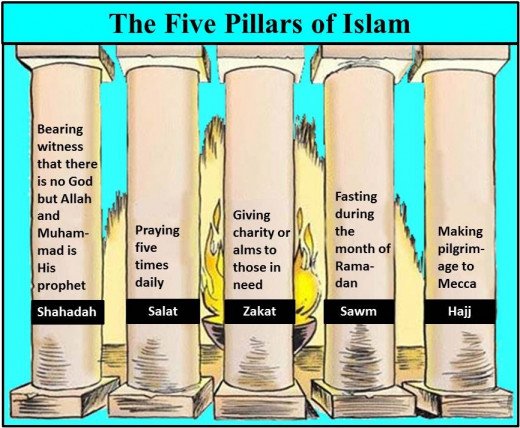 